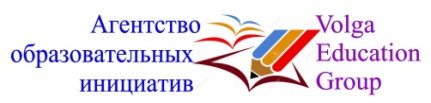 Р/С 40802810011000025195 ПАО СБЕРБАНКг. Волгоград БИК 041806647  К/С 30101810100000000647                                        e-mail: agen.obrazovanie@yandex.ru         volgagrouped.ruУважаемые коллеги!!!	Агентство образовательных инициатив «Volga Education Group» (г. Волгоград) приглашает Вас принять участие в X Всероссийском конкурсе профессионального мастерства работников профессиональных образовательных организаций «МОЙ UROK.SPO - 2022». Цель конкурса - создание условий для самореализации педагогов профессиональных образовательных организаций, повышение престижа педагогической профессии, создание площадки для обмена индивидуальным профессиональным опытом. Участниками Конкурса могут стать работники профессиональных образовательных организаций, ВУЗов. Место проведения – город Казань.Необходимые документы для участия в конкурсе:Для участия в конкурсе необходимо в адрес оргкомитета направить:- заявку на участие;- оплату регистрационного взноса;- конкурсную работу.Этапы и сроки проведения конкурса:Форма заявки и требования к ее оформлению (просьба заявку заполнять строго по образцу и все строки)Заявка на участие в X Всероссийском конкурсе профессионального мастерства работников профессиональных организаций «МОЙ UROK.SPO - 2022»Правила участия в конкурсе	Правила участия в конкурсе регламентируется положением о X Всероссийском конкурсе профессионального мастерства работников профессиональных организаций «МОЙ UROK.SPO - 2022» (Приложение 1).Финансовые условия участия в конкурсеСтоимость участия в конкурсе 600 рублей. Наградной документ – сертификат (диплом) ТОЛЬКО в электронном формате.По итогам участия в конкурсе каждый участник получит именной диплом (сертификат). Стоимость диплома (сертификата) для участника включена в организационный взнос. За каждого соавтора дополнительно оплачивается регистрационный взнос в размере 300 руб. Место проведения – город Казань.В дипломе (сертификате) не указывается форма участия в конкурсе.Уважаемые коллеги, у Вас есть замечательный шанс украсить свое портфолио именным дипломом или сертификатом!!! Дипломы и сертификаты отправляются на электронный e-mail.           После отправления заявки на участие в конкурсе по электронной почте в ответ Вам будет выслано письмо, в котором будут указаны реквизиты для оплаты. Регистрация заявки в течение одного рабочего дня с момента получения письма с заявкой. Просьба до получения ответа оргкомитета заранее участие в конкурсе не оплачивать.V. КонтактыАгентство образовательных инициатив «Volga Education Group» (ИП Хасенгалиев А.Л.),          г. Волгоград. Сайт АОИ volgagrouped. ruОГРН 1023400000964    ИНН 3444064812   КПП 344401001Заявки на конкурс, конкурсные работы и вопросы по конкурсу направлять по электронной почте agen.obrazovanie@yandex.ru  (Белянина Людмила Алексеевна, методист)Вниманию конкурсантов! Работы принимаются только в электронной форме.Вначале рекомендуется подать заявку и оплатить участие в конкурсе, а затем, в соответствии с контрольными датами, прислать работу и подтверждение оплаты (копию чека, скан чека).Приложение №1Положение о X Всероссийском конкурсе профессионального мастерства работников профессиональных организаций «МОЙ UROK.SPO - 2022» 1. Общие положения1.1.  Настоящее положение определяет статус, цель, задачи, порядок организации и проведения открытого конкурса профессионального мастерства (далее - Конкурс).1.2.   Подготовку и проведение осуществляет Агентство образовательных инициатив «Volga Education Group» (ИП Хасенгалиев А.Л.), г. Волгоград.2.  Цели и задачи2.1.   Цель конкурса: Основная цель Конкурса – выявление и поощрение педагогов-профессионалов, способных креативно и профессионально действовать, организовать продуктивный и качественный учебный процесс, неравнодушных к миссии преподавателя в обществе.Основные задачи:повышение качества образования; повышение профессионального мастерства преподавателей и мастеров производственного обучения; внедрение и распространение современных инновационных образовательных технологий;поддержка творческих педагогов и подъем престижа педагогической профессии.3. Участники3.1. Участниками Конкурса могут стать работники профессиональных образовательных организаций, ВУЗов.4. Организационный комитет:4.1.   формирует и утверждает программу Конкурса;4.2.   формирует и утверждает смету расходов на организацию и проведение Конкурса;4.3.   содействует в информационном сопровождении Конкурса.4.4.   утверждает порядок формирования и состав экспертной коллегии Конкурса, регламент ее работы;4.5.   формирует базу данных участников Конкурса и список участников Конкурса;4.6.   утверждает итоги Конкурса;4.7.   определяет призы и порядок награждения победителей Конкурса;4.8.   осуществляет рассылку дипломов и сертификатов участникам Конкурса.5. Итоги Конкурса5.1. По итогам Конкурса все участники получают наградные документы согласно градации наград Конкурса:- Призёры номинаций.- Дипломанты конкурса.- Участники всероссийского конкурса (сертификат).5.2. Благодарственными письмами награждаются участники по решению организационного комитета. 6. Методические разработки и номинации Конкурса:6.1. Конкурс проводится по номинациям:1.    Урок в соответствии с ФГОС СПО. 2.    Урок с использованием Интернет-технологий.3.    Современный мультимедийный урок.4.    Мой мастер-класс.5.    Педагогический (творческий) проект.6.    Практическое занятие (лабораторно-практическое занятие).7.    Современные активные формы обучения в практике СПО.8.  Другие номинации (по инициативе экспертов в соответствии с заявленными конкурсными разработками). 	7. Критерии Конкурса:             Требования к содержанию представленного материала учитывают:владение педагогом современными методиками и приёмами, технологиями; использование квалификационных характеристик, требований работодателя, профессиональных стандартов по профессии или специальности подготовки, их уместность в контексте урока (занятия);четкое описание педагогических методов и приемов; показ результативности урока (занятия), его соответствие заявленным целям и задачам; создание условий для активной деятельности обучающихся,умение учащихся самостоятельно добывать знания, находить нужные примеры, аргументы и т.д.; использование современных информационных технологий, Интернета на уроке, использование свободного образовательного пространства на уроке;выход преподавателя (мастера производственного обучения) на реальный уровень обучения и достижение им высоких результатов.8. Оформление конкурсных работ:	Конкурсные материалы оформляются согласно требованиям профессиональной организации.                                9. Основные требования:9.1. Сценарий урока (занятия) представляется в электронной форме.В сценарии урока (занятия) показывается ход урока, работа преподавателя (мастера производственного обучения) и студентов, все этапы урока (занятия). 9.2. Конспект урока (занятия) представляется в форме, принятой в профессиональной образовательной организации.9.3. В приложениях к уроку (занятию) могут быть: материалы по методическому обеспечению педагогических образовательных технологий; методики оценки эффективности уроков (занятий);   презентации к уроку (занятию).Работы участников, представленные на Конкурс, не рецензируются. Все авторские права принадлежат участникам Конкурса. Участие в Конкурсе означает полное согласие с Положением о Конкурсе.Желаем успехов!!agen.obrazovanie@yandex.ruЭтапыСрокиПодготовительный (отправка заявки, оплата регистрационного взноса)01.03.2022 – 10.03.2022 г.Основной (отправка работ)01.03.2022 – 11.03.2022 г.Объявление результатов конкурса, рассылка электронных дипломов и сертификатов12.03.2022 г.Фамилия, имя, отчество (полностью) участникаДолжность Полное наименование (без сокращения) места работы участникаСокращенное название ПООВид работы Название работыНоминация Телефон мобильный (пример, 79000000000)E-mailE-mail для отправки электронного сертификата (диплома)Дата заполнения заявкиФорма оплаты (выбрать): - договор, счет (для организаций);- банковский перевод (квитанция с реквизитами);- оплата банковской картой (Сбербанк России)Особые пожелания и предложения